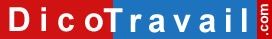 Prénom – Nom
Adresse
Code Postal – VilleN° de téléphoneAdresse de l’Inspection du travailCode postal – VilleLettre recommandée avec accusé de réceptionDénonciation de mon employeur pour travail dissimuléLieu, Date,Madame, Monsieur l’Inspecteur du travail,Je suis salarié de l’entreprise < nom de l’entreprise > située < adresse de l’entreprise > depuis le < date >.Par le présent courrier, je souhaiterais attirer votre attention sur les pratiques manifestement  illégales de mon employeur.Expliquez dans le détail en quoi vous pensez que votre employeur se rend coupable de travail dissimulé (non remise de bulletin de paie, heures de travail non payées, absence de déclaration d’un salarié à l’URSSAF, non-paiement de cotisations sociales)Je me permets donc de vous écrire afin que vous entrepreniez toutes les diligences nécessaires afin de faire cesser cette situation illégale.Étant dans la crainte de sanctions de la part de mon employeur, je souhaite garder l’anonymat, à cet effet je vous saurais gré de ne pas dévoiler mon identité à ce dernier.Je vous prie d’agréer, Madame, Monsieur, l’expression de mes salutations distinguées.SignatureAVERTISSEMENT sur l'utilisation des modèles de lettresNous vous rappelons que le site Dicotravail.com ne donne aucun conseil personnalisé. Les modèles de lettres ne constituent pas une consultation juridique ni une rédaction réalisée en fonction de votre cas personnel. Ce qui implique qu’avant toute démarche pouvant avoir des conséquences, nous vous conseillons de recourir au conseil d'un avocat, le site Dicotravail.com ne saurait en aucun cas s’y substituer.Il en résulte que la responsabilité de l'auteur ne saurait être recherchée du fait de l'utilisation des modèles de lettres.Lettre de dénonciation de votre employeur à l’inspection du travail en cas de travail dissimulé